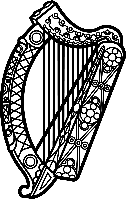 Statement of Ireland 40th session of the UPR Working Group Review of South Sudan31 January 2022Ireland welcomes the delegation of South Sudan and thanks it for its presentation today.The protection and promotion of human rights are vital to ensuring long-lasting peace and stability in South Sudan. Ireland recognises progress made towards the implementation of the Revitalized Peace Agreement, including the reconstitution of the Transitional National Legislative Assembly. We strongly encourage the commencement of the Assembly’s body of legislative work, including in preparation for elections, and the establishment of transitional justice mechanisms, such as the Hybrid Court, which has been approved in principle. Ireland recommends that South Sudan:Enhance the protection of women and girls against discrimination, forced marriage and sexual and gender-based violence, including thorough investigations of violations and abuses.Cease the arbitrary detention of individuals including human rights defenders, journalists and activists. Promote a safe and enabling environment for individuals and civil society groups to exercise their rights to freedom of expression, peaceful assembly and association.We wish South Sudan every success in this UPR cycle. Thank you.